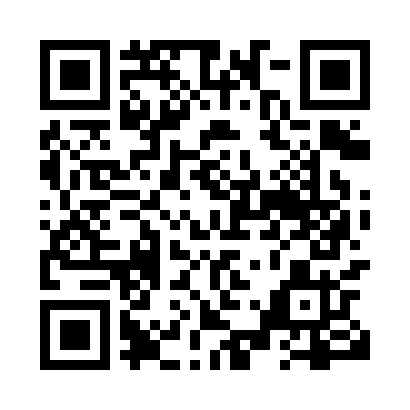 Prayer times for Biscotasing, Ontario, CanadaWed 1 May 2024 - Fri 31 May 2024High Latitude Method: Angle Based RulePrayer Calculation Method: Islamic Society of North AmericaAsar Calculation Method: HanafiPrayer times provided by https://www.salahtimes.comDateDayFajrSunriseDhuhrAsrMaghribIsha1Wed4:306:111:256:288:4110:222Thu4:286:101:256:298:4210:243Fri4:266:081:256:308:4310:264Sat4:246:061:256:318:4510:285Sun4:226:051:256:328:4610:306Mon4:196:031:256:328:4710:327Tue4:176:021:256:338:4910:348Wed4:156:011:256:348:5010:369Thu4:135:591:256:358:5110:3810Fri4:115:581:256:368:5310:4011Sat4:095:561:256:368:5410:4212Sun4:075:551:256:378:5510:4413Mon4:055:541:256:388:5610:4614Tue4:035:531:256:398:5810:4815Wed4:015:511:256:398:5910:5016Thu3:595:501:256:409:0010:5217Fri3:575:491:256:419:0110:5418Sat3:555:481:256:429:0310:5619Sun3:535:471:256:429:0410:5820Mon3:515:461:256:439:0511:0021Tue3:495:451:256:449:0611:0222Wed3:485:441:256:449:0711:0423Thu3:465:431:256:459:0811:0624Fri3:445:421:256:469:0911:0825Sat3:425:411:256:469:1111:0926Sun3:415:401:266:479:1211:1127Mon3:395:391:266:489:1311:1328Tue3:385:381:266:489:1411:1529Wed3:365:381:266:499:1511:1730Thu3:355:371:266:499:1611:1831Fri3:335:361:266:509:1711:20